COMUNICATO STAMPA 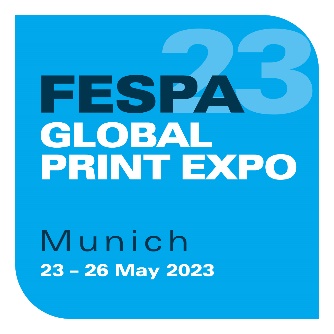 9 maggio 2023FESPA MIGLIORA L'ESPERIENZA DI VISITA CON UNA NUOVA APP PER LA GESTIONE DEGLI EVENTIFESPA ha investito in una nuova app di gestione degli eventi grazie alla quale i visitatori potranno sfruttare al meglio il tempo trascorso a FESPA Global Print Expo, European Sign Expo e Personalisation Experience (23-26 maggio 2023, Messe Munich, Germania). Scaricabile dall'App Store e da Google Play, l'app FESPA consente di pianificare la visita mettendo a disposizione sia una panoramica completa di espositori e altri partecipanti, sia l'agenda dell'evento. Inoltre, è dotata di una funzione di pianificazione e di un'agenda personalizzata per la gestione di riunioni e conferenze.I visitatori possono utilizzare l'app FESPA per:Utilizzare il proprio badge d'ingresso digitale e i biglietti per il FESPA Party (se applicabile)Visualizzare l'elenco completo degli espositori e le informazioni su stand, prodotti, contatti, canali social e brochureFiltrare gli espositori per prodotti e ambiti di interesseSalvare i fornitori nei segnalibri e organizzare direttamente le riunioni tramite l'appVisualizzare il programma completo delle conferenze di Personalisation Experience e i dettagli dei relatoriCreare un diario personalizzato con riunioni, conferenze ed eventi come il FESPA PartyVisualizzare la mappa completa, tracciare i percorsi e trovare indicazioni utiliMichael Ryan, responsabile di FESPA Global Print Expo, spiega: "Il nostro investimento in questa nuova app è orientato a rendere il percorso dei nostri visitatori a Monaco e la loro partecipazione agli eventi il più agevole ed efficace possibile. L'app non solo consente di pianificare la propria visita prima dell'evento, ma funge anche da diario, biglietto e 'navigatore' in loco. I visitatori di una grande fiera internazionale in genere hanno un programma molto fitto e parecchia strada da percorrere. Questo nuovo strumento digitale sarà in grado di aumentare il valore del proprio tempo trascorso qui e di trarne vantaggio anche al termine dell'evento, offrendo un accesso completo alle informazioni e ai contatti degli espositori per tre mesi dopo la fiera".Gli utenti Apple possono scaricare l'app ufficiale "FESPA" qui: https://apps.apple.com/gb/app/fespa/id1668878581 Gli utenti Android possono trovare l'app qui: https://play.google.com/store/apps/details?id=com.swapcard.apps.android.fespa&hl=en&gl=US su Google Play. Per registrarsi a FESPA Global Print Expo 2023 e a European Sign Expo e Personalization Experience, visitare: https://www.fespaglobalprintexpo.com/. L'ingresso ai tre eventi è gratuito per i membri delle associazioni nazionali FESPA o di FESPA Direct. Il prezzo del biglietto è di € 80,00 per i non membri.FINEInformazioni su FESPA: Fondata nel 1962, FESPA è una federazione di associazioni di categoria che si occupa anche dell’organizzazione di esposizioni e conferenze per i settori della stampa serigrafica e digitale. Il duplice scopo di FESPA è la promozione della stampa serigrafica e digitale e la condivisione con i suoi membri in tutto il mondo delle conoscenze su queste due tecniche di stampa, per aiutarli a far crescere le proprie attività e a informarsi sugli ultimi sviluppi dei propri settori in rapida crescita. FESPA Profit for Purpose  
Profit for Purpose è il programma di reinvestimento di FESPA, che utilizza i profitti degli eventi FESPA per supportare la comunità di stampa specializzata internazionale al fine di ottenere una crescita sostenibile e redditizia, sulla base di quattro pilastri chiave: educazione, ispirazione, espansione e connessione. Il programma offre prodotti e servizi di alta qualità per i professionisti della stampa in tutto il mondo, tra cui ricerche di mercato, seminari, summit, congressi, guide formative ed eventi, oltre a supportare progetti locali nei mercati in via di sviluppo. Per ulteriori informazioni, visitare il sito www.fespa.com/profit-for-purpose.  I prossimi eventi FESPA comprendono:  FESPA Global Print Expo 2023, 23 – 26 May 2023, Messe Munich, Munich, Germany  European Sign Expo 2023, 23 – 26 May 2023, Messe Munich, Munich, Germany Personalisation Experience, 23-26 May 2023, Messe Munich, Munich, Germany FESPA Mexico 2023, 17 – 19 August 2023, Centro Citibanamex, Mexico City FESPA Africa 2023, 13 – 15 September 2023, Gallagher Convention Centre, Johannesburg FESPA Eurasia 2023, 23 – 26 November 2023, IFM - Istanbul Expo Center, Istanbul, Turkey  FESPA Middle East 2024, 29 – 31 January 2024, Dubai Exhibition Centre, United Arab EmiratesFESPA Global Print Expo 2024, 19 – 22 March 2024, RAI, Amsterdam, Netherlands  European Sign Expo 2024, 19 – 22 March 2024, RAI, Amsterdam, Netherlands  Personalisation Experience 2024, 19 – 22 March 2024, RAI, Amsterdam, Netherlands  Sportswear Pro 2024, 19 – 22 March 2024, RAI, Amsterdam, Netherlands  Pubblicato per conto di FESPA da AD Communications Per maggiori informazioni contattare: Imogen Woods				Leighona Aris AD Communications  			FESPA Tel: + 44 (0) 1372 464470        		Tel: +44 (0) 1737 228 160 Email: iwoods@adcomms.co.uk 		Email: Leighona.Aris@Fespa.com   Website: www.adcomms.co.uk		Website: www.fespa.com 